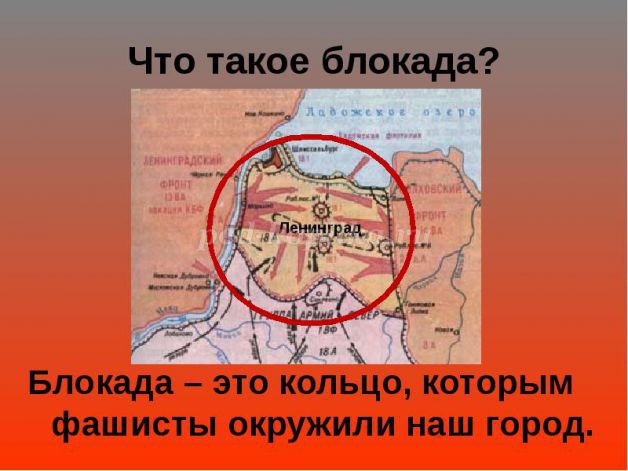 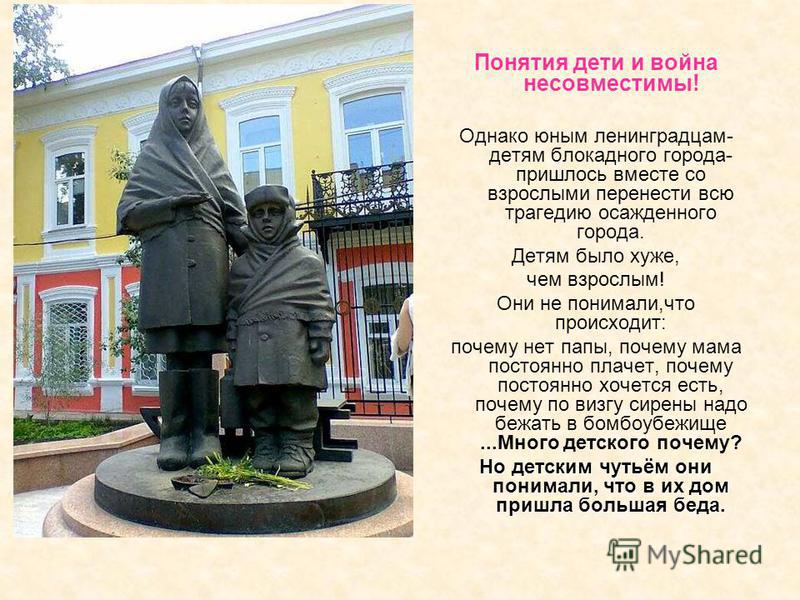 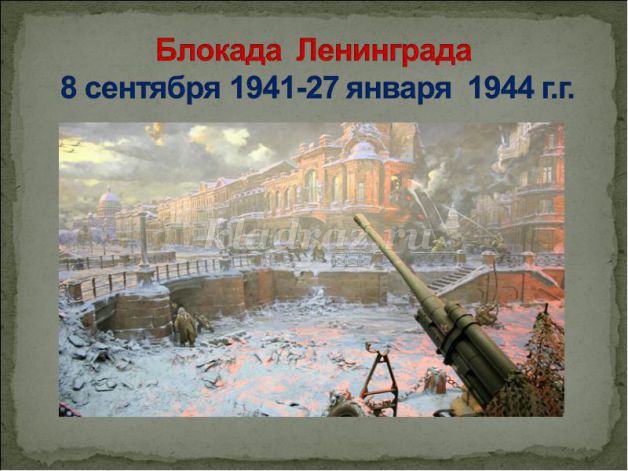 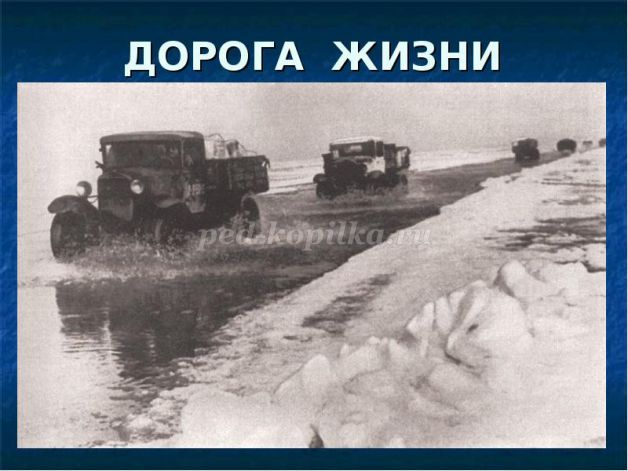 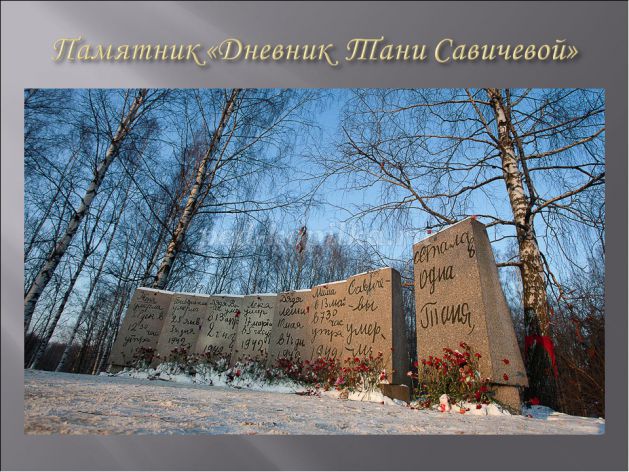 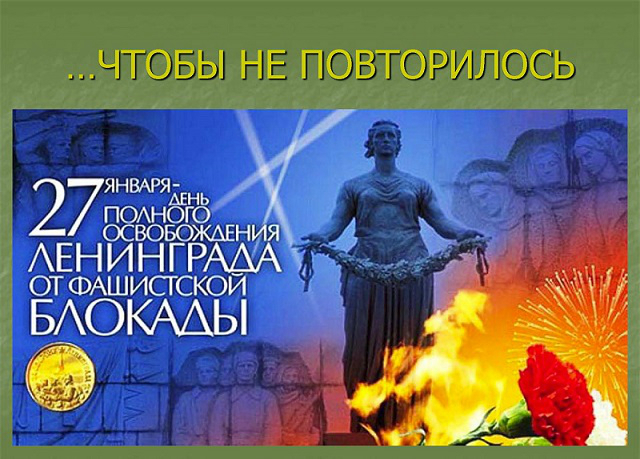 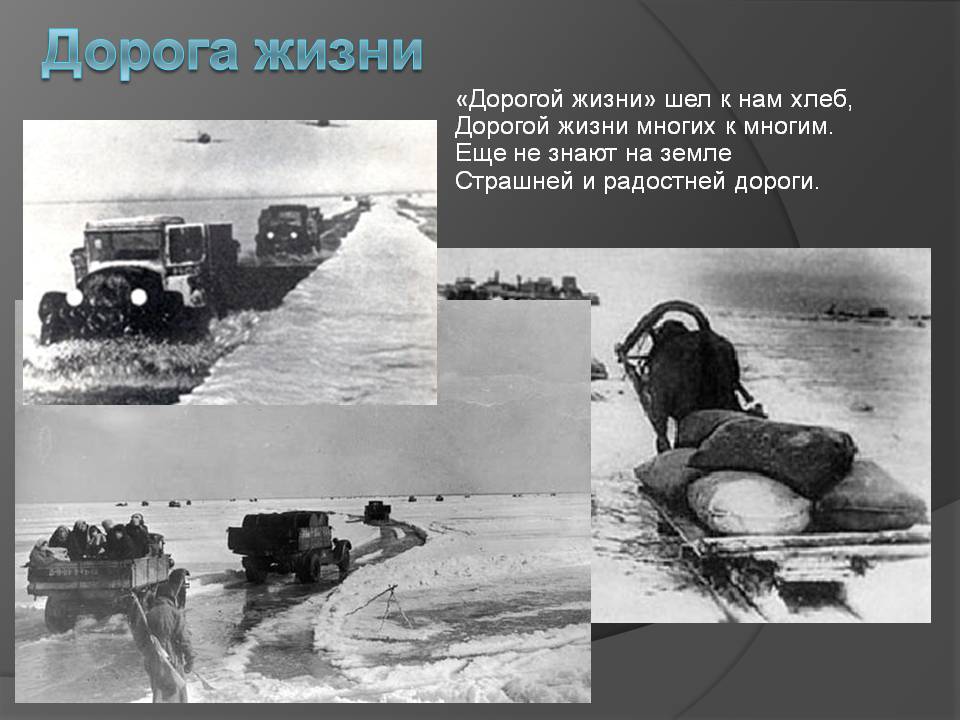 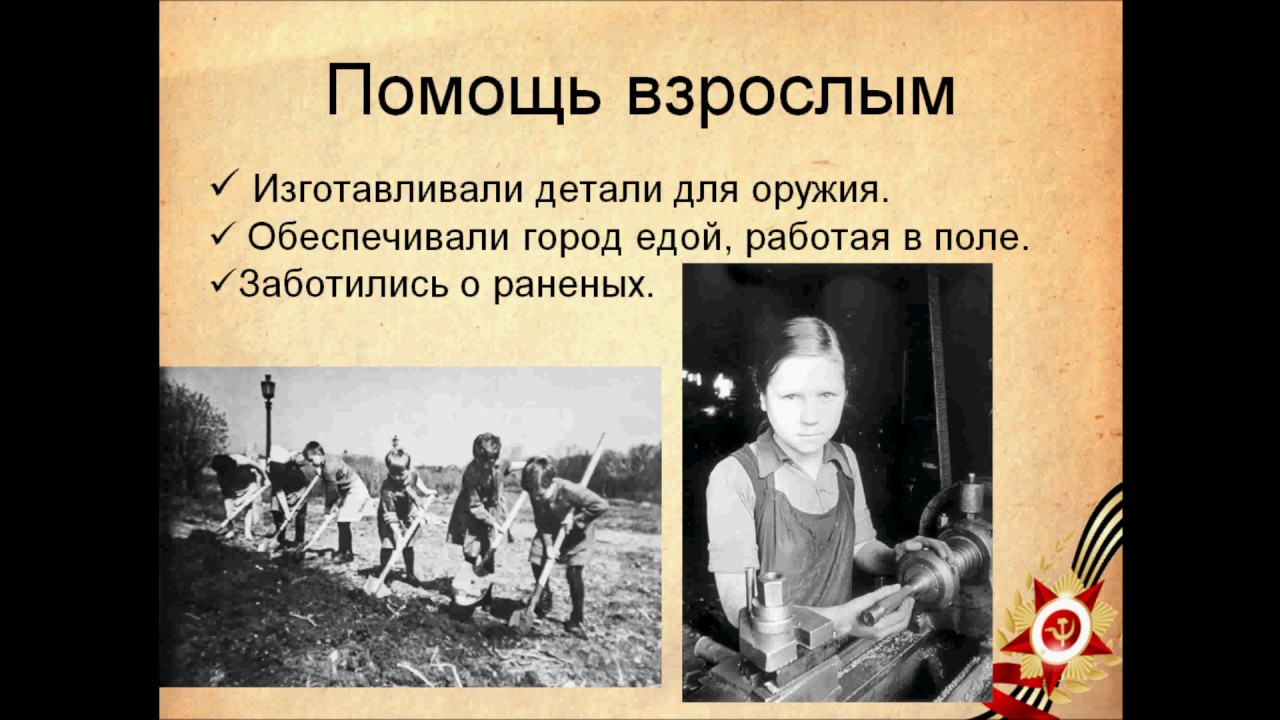 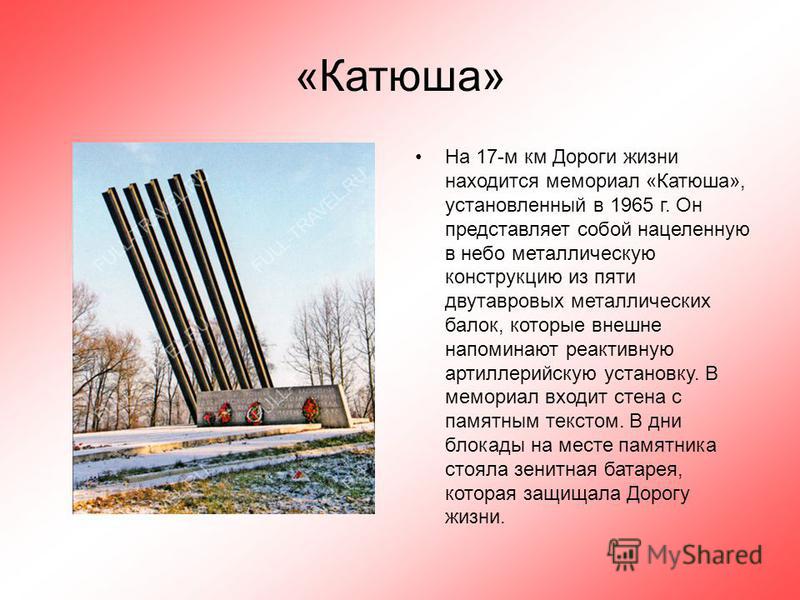 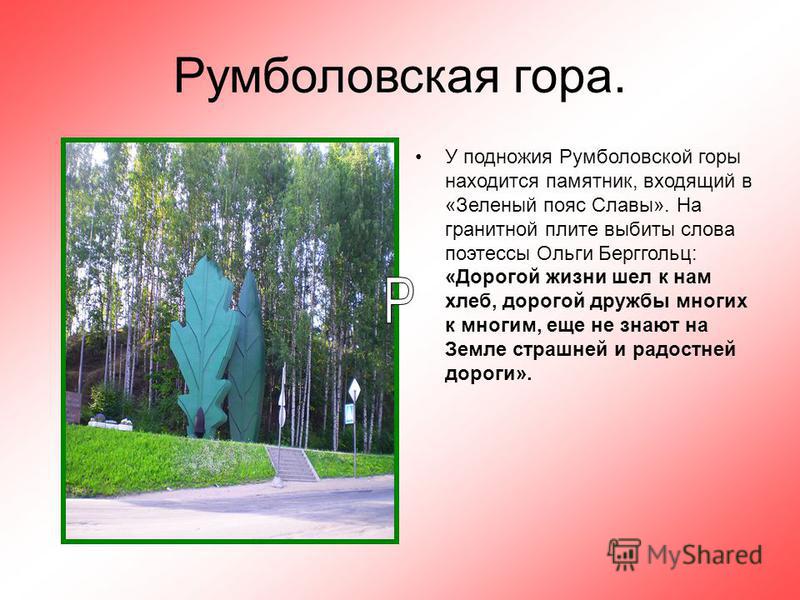 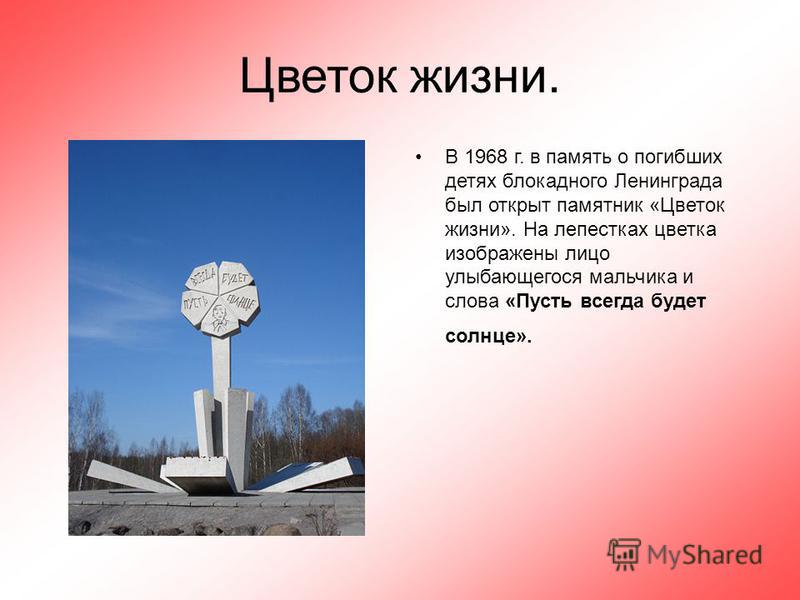 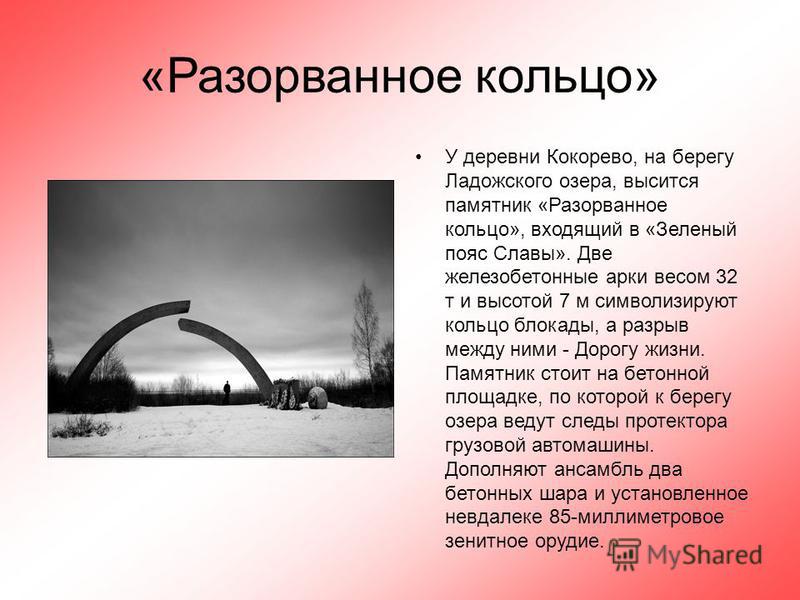 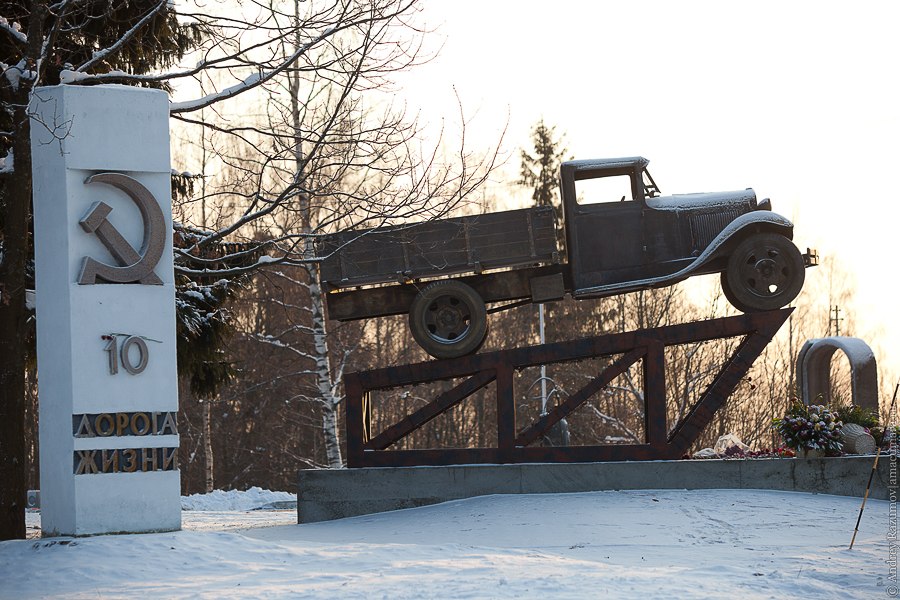 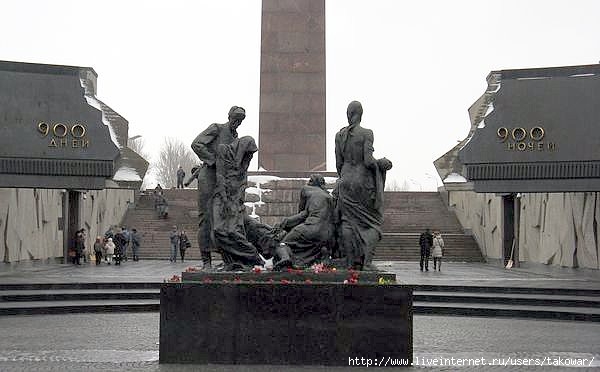 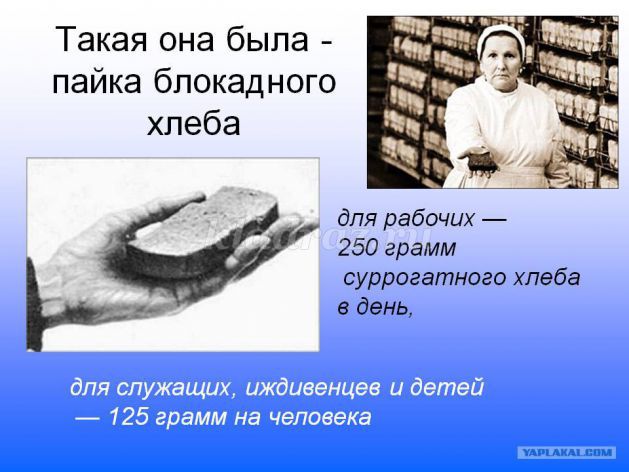 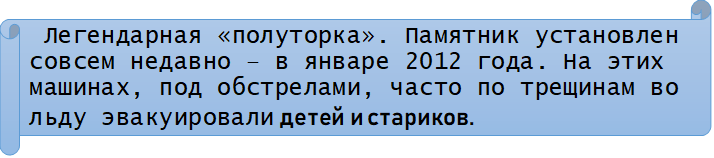 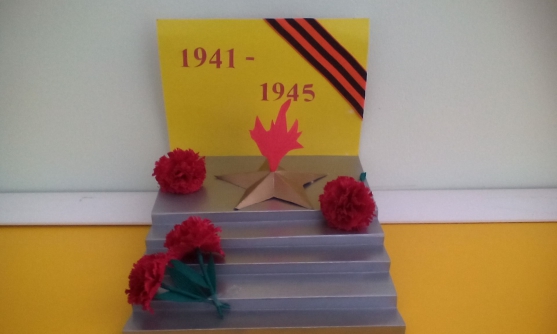 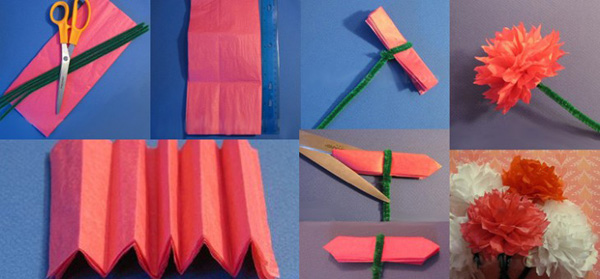 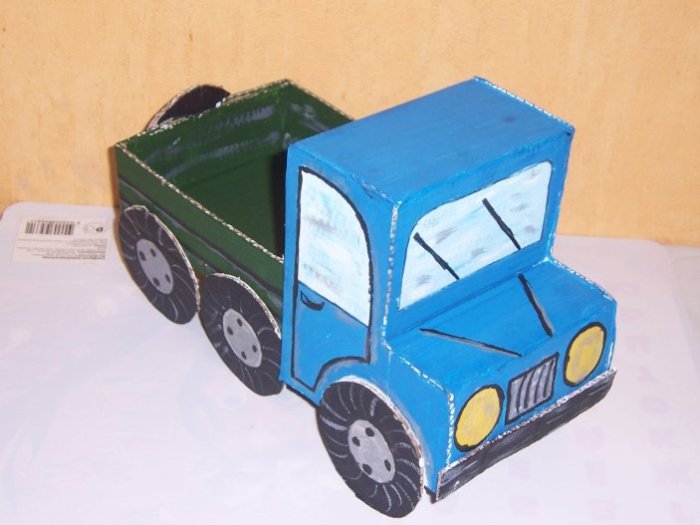 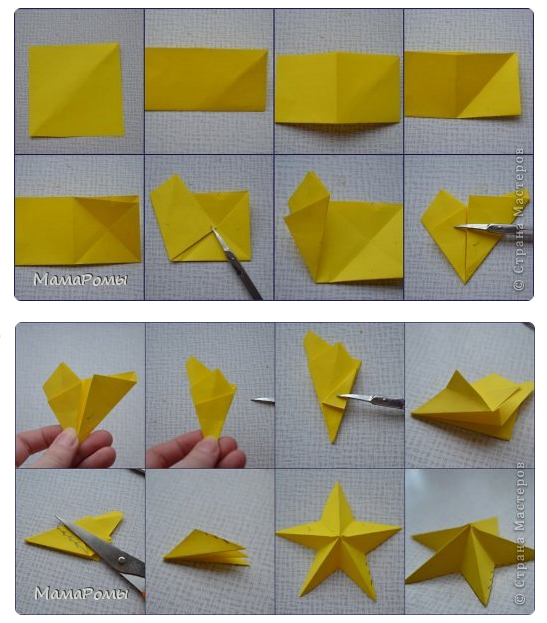 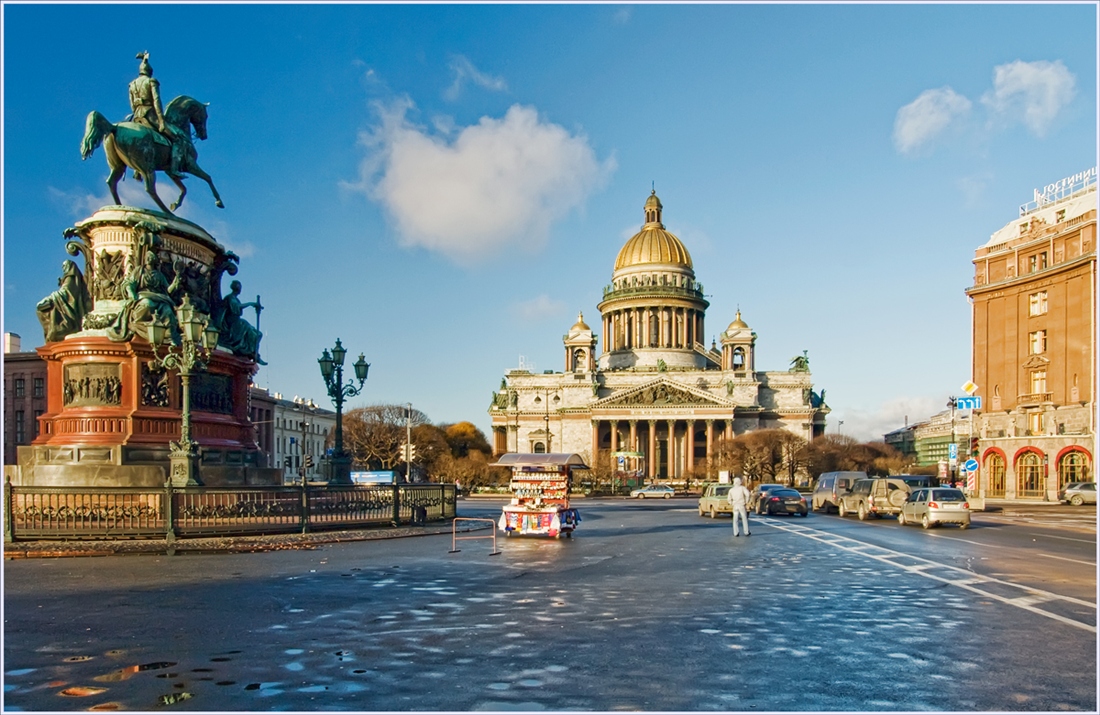 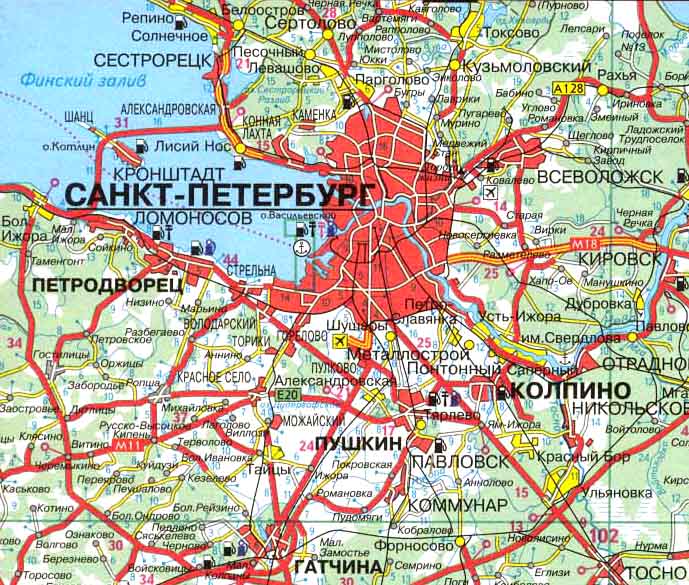 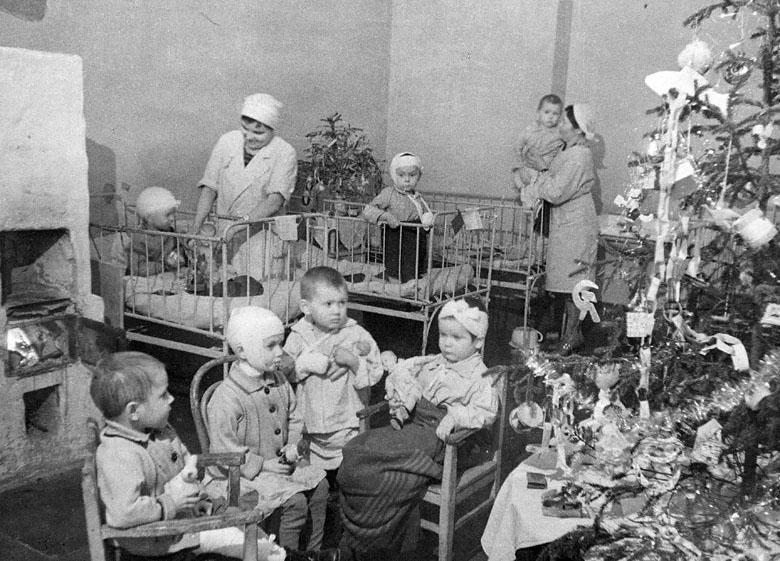 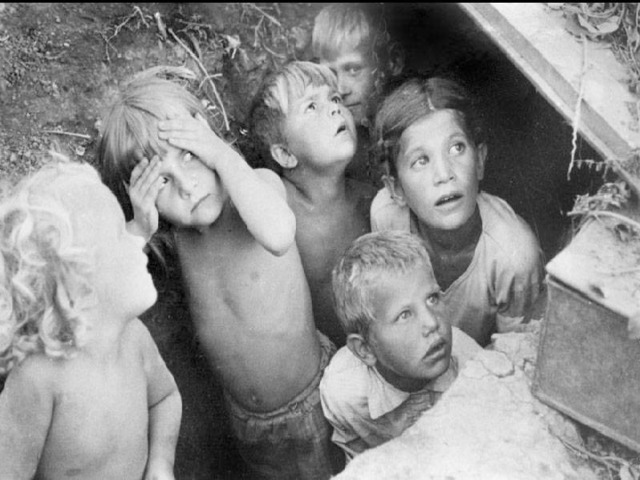 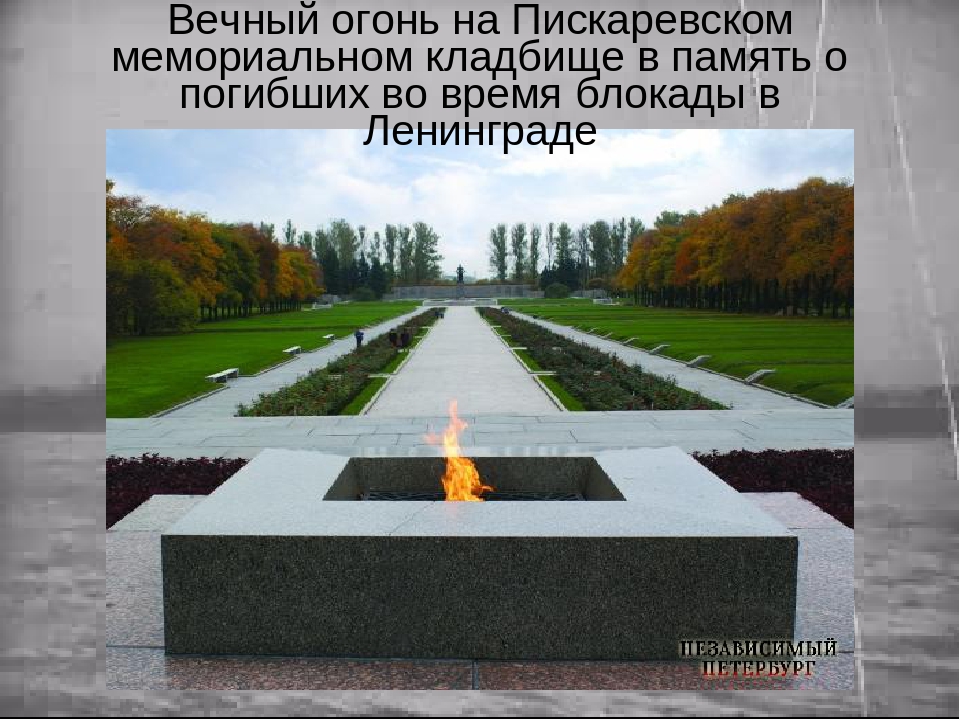 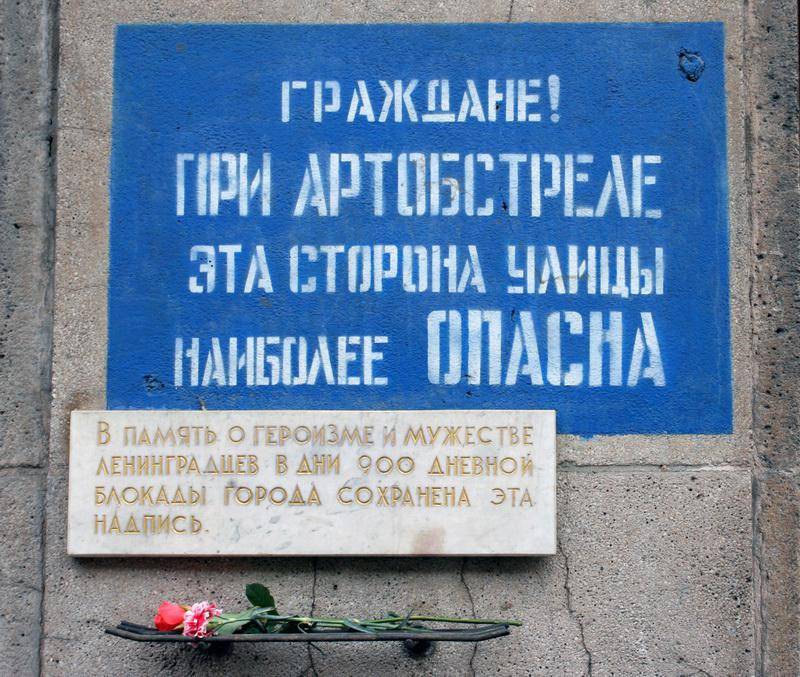 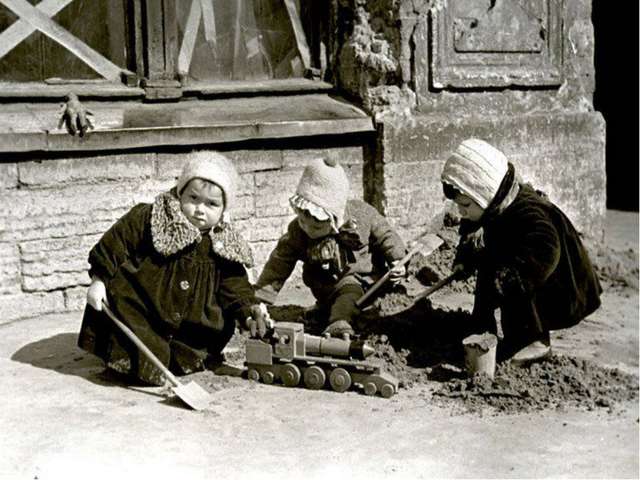        УВАЖАЕМЫЕ РОДИТЕЛИ!Приглашаем Вас на родительское собрание, которое состоится в пятницу 25 января в 17.30.Планируется встреча с учителем начальных классов Григорьевой Натальей Викторовной.                                       Воспитатели.